	Заключение по итогам самооценки ТОО «Лингва»	Павлодар 2023-2024СОДЕРЖАНИЕРаздел I.  Общая характеристика организации образования1.Наименование организации, местонахождение (юридический адрес): телефон, электронная почта, web-сайт):  2.Контактные данные представителя юридического лица (ФИО руководителя, данные приказа о назначении на должность):3.Правоустанавливающие и учредительные документы: Устав, справка о регистрации\перерегистрации юридического лица4.Разрешительные документы: уведомление о начале деятельности в сфере дошкольного воспитания и обученияРаздел IІ.  Анализ кадрового потенциала 1.Укомплектованность педагогическими кадрами2.Сведения об образовательном уровне педагогических кадров. 3. сведения о прохождении аттестации руководителя дошкольной организации4. сведения о повышении/ подтверждении уровня квалификационной категории руководителя и педагоговРаздел IІІ.  Контингент воспитанников1. сведения о контингенте воспитанников и  о наполняемости возрастных групп, в том числе с учетом детей с особыми образовательными потребностями2.сведения о наличии разных возрастных групп3.сведения о движении контингента обучающихся (воспитанников);4.сведения о размещении государственного образовательного заказа в организациях образования.5. Требования к сроку воспитания и обученияРаздел IV.  Учебно-методическая работаСведения об образовательном процессе;МониторингРаздел V.  Учебно-материальные активы1. Сведения о здании (тип здания, год постройки, проектная мощность, потребность в проведении текущих и капитальных ремонтных работ и др.).2.Сведения об обеспечении оборудованием и мебельюРаздел VІ. Информационные ресурсы и библиотечный фонд1.Сведения о наличии учебно-методических комплексов Раздел VІІ.Оценка знаний воспитанниковналичие и анализ результатов мониторинга достижений воспитанников (итоговый) с учетом возраста детей согласно приложению к Типовой учебной программе.Раздел VІІІ. Опрос участников образовательного процесса и др.Раздел ІX. Недостатки и замечания, пути их решенияРаздел X Выводы и предложенияПриложения №11. Справка о регистрации/перерегистрации юридического лица  2. Приказ представителя юридического лица о назначении на должность руководителя           3. Устав организаций образования  4.Уведомление о начале или прекращении деятельности в сфере дошкольного воспитания и обучения Приложения №21. Сведения об укомплектованности педагогическими кадрами (Приложение №2 к методическим рекомендациям)2. Штатное расписание педагогов за оцениваемый период;3. Сведения по повышению квалификации руководителей и педагогов по соответствующему профилю за оцениваемый период.Приложения №3Список контингента воспитанников за оцениваемый период. (Приложение №3 к методическим рекомендациям)Приложения №41.Сведения об обеспеченности оборудованием и мебелью (Приложение №4 к методическим рекомендациям)2. Перечень основных средств из данных бухгалтерской отчетностиПриложения №51. Сведения о наличии учебно-методических комплексов (Приложение №5 к методическим рекомендациям)Раздел I.  Общая характеристика организации образования1.Наименование организации, местонахождение (юридический адрес):  ТОО «Лингва» , Казахстан, Павлодарская область, город Павлодар, улица Сатпаева 17/1, почтовый индекс140000.2.Контактные данные представителя юридического лица  Директор Аймагамбетова  Гульжузм Абу- Сыздыковна ,  приказ  № 4-01/10  от 17.03.2022 года  о назначении директора  ТОО «Лингва»Контактные данные (телефон, электронная почта, web-сайт):  8 (7182532628) , 87016853776   номер руководителяЕ-mail: Licei_lingva@mail.ruWеб-сайт:  Licei_lingvаИнстаграмм: lingva_balabagshaПредставителем юридического лица является  директор  Аймагамбетова Гульжузм Абу- Сыздыковна. Приказ № 4-01/10  от 17.03.2022 года  о назначении директора  ТОО «Лингва»3.Правоустанавливающие и учредительные документы: Устав, справка о регистрации\перерегистрации юридического лица Устав утвержден Решением единственного участника от 17.03.2022г. Справка о государственной перерегистрации юридического лица №10100687542997  от 18.03.2022 года. Медицинская Лицензия    28.12.2016 года  №16019964, ПРИЛОЖЕНИЕ К ЛИЦЕНЗИИ  Номер лицензии 16019964 Дата выдачи лицензии 28.12.2016 год.4.Разрешительные документы: уведомление о начале деятельности в сфере дошкольного воспитания и обучения № KZ888RVK00012095 от 18.10.2016г.Раздел IІ.  Анализ кадрового потенциала 1.Укомплектованность педагогическими кадрамиС целью выполнения государственного заказа в штатном расписании предусмотрены штатные единицы педагогов.укомплектованность педагогическими кадрами в течение отчетных лет составляет 100 %. Штатная численность установлена согласно Типовым штатам работников организаций дошкольного воспитания и обучения, утвержденным постановлением Правительства РК от 30.01.2008 г №77 «Об утверждении Типовых штатов работников государственных организаций образования». Движение педагогических кадров происходит по объективным и субъективным причинам. Детский сад полностью укомплектован педагогическими кадрами согласно штатного расписания за предыдущие и текущий учебный год.Сведения об укомплектованности педагогическими кадрами прилагается таблице согласно  Приложению  2 к методическим рекомендациям, заверенный подписью и печатью руководителя. Прилагается штатное расписание  педагогов за оцениваемый период.2.Сведения об образовательном уровне педагогических кадров. В соответствии с «Типовыми правилами дошкольных организаций» к организованной деятельности допускаются лица, имеющие педагогическое или профессиональное образование  по соответствующему профилю.На текущий год имеют высшее педагогическое образование 10 (71%) педагогов, из них высшее дошкольное – 2 (14%), средне-специальное-1 (7%). Средне-специальное образование имеют 4 (29%) педагога, из них с дошкольным 1 (7 %), из них 1 педагог (Кайырбаева Б.А.) -1 курс  Высшей школы педагогики НАО ППУ им.Ә.Маргұлана по специальности «Педагогика дошкольного воспитания и обучения». Педагогическое образование имеется у 100% педагогов.  Все педагоги  проходят ежегодно медицинские обследования в соответствии  с приказом исполняющего обязанности Министра здравоохранения Республики Казахстан от 15  октября 2020 года № ҚР ДСМ-131/2020 "Об утверждении целевых групп лиц, подлежащих  обязательным медицинским осмотрам, а также правил и периодичности их проведения, объема  лабораторных и функциональных исследований, медицинских противопоказаний, перечня  вредных и (или) опасных производственных факторов, профессий и работ, при выполнении  которых проводятся предварительные обязательные медицинские осмотры при поступлении на  работу и периодические обязательные медицинские осмотры и правил оказания  государственной услуги "Прохождение предварительных обязательных медицинских осмотров»3. Сведения о прохождении аттестации руководителя дошкольной организации4.Сведения о повышении/ подтверждении уровня квалификационной категории  педагогамиВ плановом порядке успешно подтверждают и повышают квалификационный уровень и представляя свои профессиональные достижения.Положительная динамика подтверждается результатами аттестации.Однако численность педагогов «без категории»- результат того,что педагоги имеют стаж работы от года до трех лет.Таким образом, наблюдается постоянное повышение качественного состава педагогических кадров.  5. Сведения о повышении  квалификации  руководителя и педагоговПоказателем осознанной активности и деловой квалификации является динамика роста профессионализма педагогов.За 2023-2024 учебный год  100% педагогов прошли курсовую переподготовку и повысили свое педагогическое мастерство. Для прохождения курсовой подготовки составлен перспективный план на начало учебного года. Педагог прошедший курсы повышения квалификации прмиеняет полученные профессиональные компетенции  в процессе работы,что позволяет качественно повысить результаты воспитания иобучения дошкольников. Таким образом.деятельность педагогического коллектива направлена на совершенствование воспитательно-обрзовательного процесса,создания условий для гармоничного развития личности дошкольников с учетом индивидуальных  особенностей и образовательных потребностей,совершенствование своего профессионального мастерства и формирование позиции «Педагог новой формации».Совершенствование мастерства педагогов организуется путем повышения квалификации в АО «НЦПК  «Өрлеу»,ППУ,ИнеУ,АОО «НИШ» Центр педагогического мастерства. Согласно утвержденного графика прохождения  курсов повышения квалификации за весь оцениваемый период 2021-2023 учебные годы обучение прошли 12 человек ( с учетом движения кадров). Педагогов не прошедших плановую переподготовку  нет.Таким образом за данный период  100% педагогов повысили квалификацию.Вывод: Доля педагогов, имеющих высшее (послевузовское) педагогическое образование по соответствующему профилю или документ, подтверждающий переподготовку - 71%(2балла)Доля педагогов, которые  не реже 1 раза в 5 лет повышали/подтверждали уровень квалификационной категории-43%- (2 баллов)Доля педагогов, прошедших курсов повышения квалификации педагогов (в том числе руководителей, заместителей руководителя) не реже одного раза в три года-100 %- ( 5 баллов).Раздел IІІ.  Контингент воспитанниковПрием воспитанников в дошкольную организацию  осуществляется в соответствии с правилами оказания государственных услуг в сфере дошкольного образования,утвержденными приказом Министра образования и науки Республики Казахстан от 19.06.2020 года №254 (зарегистрирован в реестре государственной регистрации нормативно-правовых актов под №20883).  Автоматизация деятельности дошкольной организации  осуществляется через портал Balabaqsha SmartNation- единый портал для получения государственных услуг в сфере дошкольного образования. Поступение детей проводится по направлению Balabaqsha SmartNation. На каждого ребенка оформляется личное дело в состав которого: заявление родителя ( или лица заменяющего )  о приеме ребенка  в ДО, договор между ДО и родителями, справка допуск от врача педиатра. В наличии имеются все личные дела, согласно списка детей. Ведутся журналы регистрации направлений, книга движения детей, приказы движения детей, журнал регистраций родительских договоров. В ТОО «Лингва» функционирует 6 групп. Проектная мощность составляет 150 мест; государственный заказ составляет – 150 детей. Режим работы групп с 7.00 -19.00.Воспитание  и  обучение  ведется на русском языке. Сведения о контингенте воспитанников и о наполняемости возрастных групп, в том числе с учетом детей с особыми образовательными потребностями2.Сведения о движении контингента обучающихся (воспитанников);Возрастные группы формируются в дошкольной организации к началу учебного года с учетом возраста детей.Прием и отчисление происходит на основании внутренних приказов,которые регистрируются в журнале движения детей (приказы прилагаются).В течение года наполняемость групп  меняется. Сведения  о наличии возратсных групп  (приложения №3)2021-2022 учебный год.Согласно приказа Министра Просвещения  РК «Об утверждении государственных общеобразовательных стандартов дошкольного воспитания и обучения, начального,основного среднего и общего среднего технического и профессионального, послесреднего образования» от 31.10.2018 года за №604,главы 5.пункт 22 возрастная периодизация и возрастные группы (возраст детей полных  лет н начало учебного года);2022-2023 уч.г. Согласно приказа Министра Просвещения  РК «Об утверждении государственных  общеобразовательных стандартов дошкольного воспитания и обучения, начального,основного среднего и общего среднего технического и профессионального, послесреднего образования» от3.08.2022 г за №348,глав 4.пункт 25,возрастные группы формируются в дошкольной организации к началу учебного года с учетом возраста детей, достигших полных лет на календарный год.  В 2022 учебном году  в марте месяце в связи ненаполняемостью групп , группа Акбота была закрыта. Вывод: чаще всего дети отчисляются  с окончанием срока освоения содержания Типовой учебной программы -80% и  в связи переменой места жительства- 20 %3.Сведения о размещении государственного образовательного заказа в организациях образования.Государственный образовательный заказ на дошкольное воспитание и обучение  размещается в дошкольных организациях независимо от форм собственности и  ведомственной подчиненности, типов и видов.  Согласно приложения 1 «Типовых правил деятельности дошкольных организаций», Приказ  Министра просвещения РК от 31 августа 2022 года № 385, дошкольные организации обеспечивают  выполнение государственного образовательного заказа, финансируемого государством объема  услуг по воспитанию, обучению, коррекции нарушения развития и социальной адаптации,  развитию и медицинскому наблюдению, а также присмотру, уходу и оздоровлению воспитанников,  в том числе для реализации инклюзивного образования для воспитанников в возрасте одного года  и до приема в 1 класс. Государственный образовательный заказ на дошкольное воспитание и обучение размещается на  своих официальных интернет-ресурсах, Instagram, Balabaqsha SmartNation, сайт детского сада с  указанием даты, времени, места проведения, необходимых документов, даты и времени их  рассмотрения. На основании постановления акимата Павлодарской области от 27 февраля 2023 года за  № 44/2 государственный образовательный заказ на дошкольное воспитание и обучение ТОО  «Лингва» составляет 150 детей. .5. Требования к сроку воспитания и обучения-Соблюдение требований при формировании возрастных групп с учетом возраста детей. 2021-2022 учебные года Возрастная периодизация и возрастные группы ( возраст детей – полных лет на начало  учебного года). Следующие: Ясельный возраст -0-3 года 1)ранний возраст-от 1 года  (группа раннего возраста)2) Младший возраст- от 2-х лет (младшая группа)  Дошкольный возраст 3-6 лет: Средний возраст- дети от 3-х лет (средняя группа); Старший возраст- от 4-х лет (старшая группа)Предшкольная подготовка – дети 5-ти лет (предшкольная группа).2022-2023 учебный год Согласно приложения 1 «Типовых правил деятельности дошкольных организаций», Приказ  Министра просвещения РК от 31 августа 2022 года № 385, основной структурной единицей  дошкольной организации является возрастная группа, которая комплектуется по одновозрастному  или разновозрастному принципу. Возрастная периодизация следующая: 1) ясельный возраст – дети 0 (новорожденные дети) - 2 года; 2) дошкольный возраст – дети 3 - 5 лет. Возрастные группы формируются в дошкольной организации к началу учебного года с  учетом возраста детей, достигших полных лет на календарный год: группа раннего возраста – дети 1 года; младшая группа –дети 2-х лет; средняя группа – дети 3-х лет; старшая группа – дети 4-х лет; предшкольная группа, предшкольный класс школы (лицея, гимназии) – дети 5-ти лет. Срок освоения содержания Типовой учебной программы – 5 лет, в одной возрастной группе – 1 год. 2023-2024 учебный год Согласно приложения 1 «Типовых правил деятельности дошкольных организаций», Приказа Министра просвещения РК от 31 августа 2022 года № 385, основной структурной единицей  дошкольной организации является возрастная группа, которая комплектуется по одновозрастному  или разновозрастному принципу. Возрастная периодизация следующая: 1) ясельный возраст – дети 0 (новорожденные дети) - 2 года; 2) дошкольный возраст – дети 3 - 5 лет. Возрастные группы формируются в дошкольной организации к началу учебного года с  учетом возраста детей, достигших полных лет на календарный год: группа раннего возраста – дети 1 года; младшая группа –дети 2-х лет; средняя группа – дети 3-х лет; старшая группа – дети 4-х лет; предшкольная группа, предшкольный класс школы (лицея, гимназии) – дети 5-ти лет. Срок освоения содержания Типовой учебной программы – 5 лет, в одной возрастной группе – 1год. При формировании возрастных групп ТОО «Лингва» соблюдает требования по комплектации групп с учетом возраста детей и сроком пребывания детей согласно требованиям по освоению содержания Типовой учебной программы.Вывод:1. В дошкольной организации функционирует 6 возрастных групп.2.На аттестационный период детей с ООП нет.3.Группы укомплектованы на 100% согласно возрасту, государственный заказ выполняется на 100% ( 5 баллов)Раздел IV.  Учебно-методическая работа1.Сведения об образовательном процессе.Воспитательно- образовательный процесс в дошкольных организациях независимо от форм собственности и ведомственной подчиненности осуществляется согласно: Государственному общеобязательному стандарту дошкольного воспитания и обучения, утвержденного приказом Министра просвещения Республики Казахстан от 3 августа 2022 года № 348 (далее-Стандарт);-Типовых учебных планов дошкольного воспитания и обучения, утвержденными приказом Министра образования и науки Республики Казахстан от 20 декабря 2012 года № 557 «Об утверждении типовых учебных планов дошкольного воспитания и обучения в Республике Казахстан» (зарегистрирован в Реестре государственной регистрации нормативных правовых актов за № 8275) (далее – Типовые учебные планы);-Типовой учебной программой дошкольного воспитания и обучения, утвержденной приказом исполняющего обязанности Министра образования и науки Республики Казахстан от 12 августа 2016 года № 499 «Об утверждении типовых учебных программ дошкольного воспитания и обучения» (зарегистрирован в Реестре государственной регистрации нормативных правовых актов за № 14235) (далее - Типовая учебная программа);-Типовыми правилами деятельности дошкольных организаций, утвержденными приказом Министра просвещения Республики Казахстан от 31 августа 2022 года № 385 «Об утверждении Типовых правил деятельности организаций дошкольного, начального, основного среднего, общего среднего, технического и профессионального, послесреднего образования, специализированных, специальных, организациях образования для детей-сирот и детей, оставшихся без попечения родителей, организациях дополнительного образования для детей и взрослых» (зарегистрирован в в Министерстве юстиции Республики Казахстан 31 августа 2022 года № 29329) (далее – Типовые правила) и Уставом ТОО «Лингва»;Определяются требования: к содержанию дошкольного воспитания и обучения с ориентиром на результаты воспитания и обучения; максимальному объему учебной нагрузки воспитанников;сроку воспитания и обучения.Ежегодно в соответствии с Типовым учебным планом разрабатывается и утверждается рабочий учебный план для каждой возрастной группы, который устанавливает содержание  структуру дошкольного образования, максимальную учебную нагрузку, продолжительность организованной деятельности и виды деятельности детей в группах .Расписание организованной деятельности составляется в соответствии с рабочим учебным планом и инструктивно-методическим письмом. Перспективное планирование свидетельствует о реализации базового содержания образовательных областей «Здоровье», «Коммуникация», «Познание», «Творчество» и «Социум» и реализуется путем их интеграции через организацию различных видов деятельности (2021-2022 учебный год), направлено на формирование компетентностей  ребенка, как результата образовательной деятельности. Перспективный план составляется воспитателями и другими педагогами (учитель казахского языка, музыкальный руководитель, инструктор физической культуры) на основе сквозных тем на один учебный год (2021-2022), формирование умений и навыков (2022-2023, 2023-2024 учебный год.). В перспективных планах на период с  2021 по 2022 учебные годы запланирована организованная учебная деятельность (ОУД) с  датами проведения на весь учебный год. Содержание деятельности на период с 2021-2022 учебные годы основывается на  образовательных областях «Здоровье», «Коммуникация», «Познание», «Творчество»,  «Социум», с 2022-2023 учебного года осуществляется через формирование умений и навыков  воспитанников: ⮚ физическое развитие;  ⮚ развитие коммуникативных навыков; ⮚ развитие познавательных и интеллектуальных навыков; ⮚ развитие творческих навыков, исследовательской деятельности; ⮚ формирование социально-эмоциональных навыков, ориентированных на разностороннее  развитие детей с учетом их возрастных и индивидуальных особенностей. Педагоги в соответствии с утвержденными сквозными темами (2021 - 2022 учебные годы) и  перспективными планами разрабатывают еженедельные циклограммы, которые обеспечивают  выполнение всех режимных процессов, начиная с приема детей, проведение организованной  деятельности, утренней гимнастики, прогулок, дневного сна, закаливающих процедур и ухода  детей домой.Развитие коммуникативных, познавательных, интеллектуальных, творческих навыков, исследовательских способностей детей, их физическое развитие, формирование социально-эмоциональных навыков реализуются через интеграцию организованной деятельности. При планировании воспитательно-образовательного процесса учитываются вариативность и использование различных форм, методов и приёмов организации детской деятельности. При организации и проведении воспитательно-образовательного процесса учитываются интересы, потребности, возрастные и индивидуальные особенности воспитанников.Воспитательно-образовательный процесс основан на принципе: обучение через игру, развитие детей через интеграцию видов детской деятельности (игровая, двигательная, познавательная, творческая, исследовательская, трудовая, эксперимент, самостоятельная деятельность детей, самообслуживание).В воспитательно-образовательном процессе, согласно распорядку дня дошкольной организации, который включает мероприятия (прием детей, утренняя гимнастика, прием пищи, прогулка, дневной сон, закаливающие процедуры, уход детей домой), предусматриваются виды детской деятельности (организованная, игровая, познавательная, коммуникативная, творческая, экспериментальная, трудовая, предметная, двигательная, изобразительная).Организованная деятельность организуется педагогом в игровой форме через различные виды детской деятельности (игровая, двигательная, познавательная, творческая, исследовательская, трудовая), с учетом содержания Типовой учебной программы, в том числе с учетом направления работы дошкольной организации с целью реализации задач по приобщению детей к национальным ценностям казахского народа, семейным ценностям, патриотическим чувствам, любви к Родине, культурно-социальным нормам, формированию правил безопасного поведения в течение дня.  Данные планы согласованы методистом и утверждены директором сада. Циклограмма составляется воспитателем, педагогами, работающими в возрастной группе (учитель казахского языка, инструктор по физической культуре, музыкальный руководитель) на каждую неделю, которая обеспечивает выполнение всех режимных моментов, начиная от приема детей, проведения различных видов детской деятельности, прогулок, дневного сна и до ухода детей домой. Структура циклограммы выстраивается в соответствии с распорядком дня дошкольной организации по принципу системности и последовательности.Методическая служба дошкольной организации организована как комплексная и творческая работа, которая заключает в себе не только практическое обучение педагогов методам и приемам работы с детьми, но и повышение уровня знаний новейших методик, изучение педагогики, детской психологии и анатомии. Руководитель методической службы в лице методиста Искаковой Ж.К. оказывает непосредственную помощь воспитателям и специалистам в самообразовании. Деятельность методической службы по повышению методической грамотности и активности педагогов способствуют росту педагогического мастерства педагогов, повышению качества образовательного процесса. Результат работы педагогов -это участие педагогов в педагогических творческих конкурсах, издание печатной пособий и т.д. Участие педагогов в конкурсах международных, республиканских, областных.Достижения педагогов за 2021-2022 учебный годВ соответствии с приоритетным направлением работы сада и программой развития педагогами за последние годы изданы и внедряются следующие методические пособия.Таким образом, созданные в дошкольной организации условия для развития интеллектуального и инновационного потенциала коллектива позволяют полностью обеспечить целостность воспитательно-образовательного процесса и гарантирует разностороннее, полноценное развитие ребенка, формируя у него универсальные способности до уровня, соответствующего возрастным возможностям и требованиям современного общества, обеспечивая тем самым равный старт развития для всех детей.  Сведения о вариативных программах, используемых в саду В соответствии с ГОССО ДВО вариативный компонент учебного плана на 2021-2022 учебный год: «Английский язык» «Робототехника». «Английский язык» в средней группе 0,5ч, в старшей группе 1,5 ч.. в предшкольной группе 1 ч., «Робототехника» в предшкольной 1 ч.Мониторинг усвоения вариативного компонентаВариативный компонент реализуется «Английский язык» реализуется в  средней, старшей и группе предшкольной подготовки. В связи  с этим стартовый мониторинг по данному компоненту в средних  группах  не проводится. Вариативный компонент «Робототехника» разработан для групп предшкольной подготовки, поэтому стартовый мониторинг по данному компоненту тоже не проводится.Выводы: Проведенный мониторинг по вариативному компоненту показал, что программный материал детьми всех возрастных групп по всем разделам вариативного компонента усвоен полностью.Раздел V.  Учебно-материальные активы1. Сведения о здании (тип здания, год постройки, проектная мощность, потребность в проведении текущих и капитальных ремонтных работ и др.).ТОО  «Лингва» расположен в двухэтажном здании, по проекту рассчитан  на 150 мест, введен в эксплуатацию в 1979 году. Водоснабжение, канализация, отопление централизованное. Территория озеленена. Имеется ограждение. За каждой группой закреплен участок. На территории существует 6 открытых площадок с теневыми навесами  и современными малыми формами, спортивный участок с имеющимся спортивным оборудованием.Здание соответствует санитарным нормам и требованиям противопожарным Безопасности: установлена пожарная сигнализация, подключена к централизованному пульту ДЧС, имеются эвакуационные выходы. Одним из приоритетных вопросов является вопрос организации безопасных условий для воспитания и обучения несовершенолетних. В этой связи  видеонаблюдение помогает решить некоторые проблемные вопросы-снизить уровень нарушений дисциплины и порядка, предотвратить нежелательное нахождение посторонних.  Имеется система видеонаблюдения, которая подключена к Центру оперативного управления, тревожная и пожарная кнопки, голосовое оповещение. В основном камеры установлены в местах массового скопления детей (в группах, спальных комнатах, на главных входах и выхода) и на пищеблоке. Всего камер-26 из них наружных-8, внутренних-18.Сад обеспечивает безопасность своим воспитанникам, сотрудникам за счет установки следующих  систем контроля – система оповещения по типу «тревожная кнопка», система голосового оповещения, наличие субьектов  охранного агенства. Созданы все условия для воспитания, развития и оздоровления детей. Во всех группах имеются спальни, игровые комнаты, приемные, санузлы. Групповые комнаты оснащены необходимым дидактическим и игровым материалом. Все кабинеты пользуются по назначению, имеют конкретную функциональную направленность. Состояние базы материально-технической ясли-сада соответствует педагогическим требованиям, современному уровню образования и санитарным нормам (имеются заключения). Имеются административные помещения, помещения медицинского обслуживания (изолятор,приемная, комната для приготовления дезраствора), пищеблок, прачечная ( оснащены необходимым оборудованием), спальные помещения в соответствии количеству групп, в достаточном количестве хозяйственно-бытовые помещения для обслуживающего персонала.  В весенне-летний период на территории высаживаются лекарственные травы в количестве 6-7 видов, цветы более 15 видов.Оформление сада отвечает современным требованиям, ведется на двух языках, выдержано в едином стиле, имеется стенд с государственной символикой, учебно-методические, информационные и другие.2.Сведения об обеспечении оборудованием и мебельюВсе помещения сада укомплектованы необходимой мебелью и оборудованием для организации образовательного процесса, комфортного пребывания детей в соответствии с антропометрическими данными воспитанников. Предметно-развивающая среда согласно показателям составляет 100%. Педагогами сада предметно-развивающая среда подобрана с учетом принципа интеграции. Условно в пределах пространства во всех возрастных группах выделены игровые и тематические зоны, охватывающие все интересы детей. Оснащение уголков меняется в соответствии с тематическим планированием образовательного процесса. Предметно-развивающая среда безопасна и комфортна, соответствует интересам, потребностям и возможностям каждого ребенка. Все групповое пространство доступно детям: игрушки, дидактический материал, игры. В музыкальном зале имеется разнообразное оборудование для проведения музыки: пианино, национальные музыкальные инструменты-  струнные, ударные, шумовые, клавишные, музыкальный центр, костюмерная, аудиофонотека, видеотека, атрибуты для театральной деятельности, демонстрационный и раздаточный материал.Физкультурный зал совмещен с музыкальным залом. Имеется гимнастические скамейки, ребристые доски, мячи разных диаметров, скакалки, гимнастические палки, мячи –хопи, мягкие геометрические модули,  обручи, мешочки для метания, атрибуты для подвижных и малоподвижных игр, атрибуты для проведения утренних гимнастик. Групповые помещения оснащены комплектами мебели в соответствии с возрастом и списочным составом групп: столы и стулья, игровые модули (кухня, парикмахерская, магазин, уголок природы, книжный, творческий уголок) кровати, индивидуальные шкафчики для раздевания в приемных комнатах, столы для педагогов, мебель для хранения раздаточного и демонстрационного материала, хранение личных вещей, имеется кухонная мебель со всеми посудами, туалетная мебель: раковины детские, унитазы детские, инвентарь для моющих средств.Детский сад  ТОО « Лингва» работает с  ТОО «Служба быта Анаста Syn» договор №1-24 от 05.01.2024 года об оказание прачечных услуг.      Общая площадь пищеблока составляет 43,8кв.м. Осуществляется безперебойное снабжение продовольственными товарами для приготовление горячих завтраков, обедов и ужинов для воспитанников. Для приготовление пищи имеется отдельное помещение общей площадью (горячий цех-31,9м2), (холодный цех-11,9м2) Пищеблок снабжен всем необходимым технологическим оборудованием, которое находится в рабочем состоянии: электроплитами 3 (8 конфорок), имеется кипятильник электрический  на 50 литров, духовой шкаф2,жарочный шкаф (3-х секционный), опрокидывающей электросковородкой1, электромясорубка 2, овощерезка 2, холодильники 5 , морозильные камеры2, термопот на 100 литров, стеллажи для хранения посуды, продуктов,  мойка для мытья посуды 2х ярусные, шкаф сушилка для столового инвентаря, разделочные столы для приготовление пищи.     Укрепление материально-технической базы является обязательным условием  успешного функционирования дошкольного учреждения. За последние три года приобретено технологическое оборудование, мягкий инвентарь и компьютерная техника, новые кухонные гарнитуры  в двух группах,  игрушки, посуда, спортивные инвентарь, музыкальные инструменты, музыкальный центр для проведения  уроков музыки, утренников,  мягкие фигурные модули, установили  решетки деревянные для безопасности от батареи, обновили шторы и  тюли в группах.     В 2022-2023 году произведен текущий ремонт, полностью установили пластиковые окна, провели  ремонт перекрытие кровли крыши, имеется  спортивная площадка и беговая дорожка с тартановым покрытием,  скамейки  для отдыха , высадили кустарниковые деревья, установили новые детские ограждения. Ежегодно внутри здания и прилегающей территории  проводится косметический текущий ремонт.Раздел VІ. Информационные ресурсы и библиотечный 1.Сведения о наличии учебно-методических комплексов Учебно-методический ресурс методического кабинета ясли-сада представлен на бумажных и электронных носителях, аудио и видео СD дисках. Обновление методического обеспечения соответствует норме. Общий книжный фонд составляет 1838 экземпляров. Учебно-методический комплекс 2023-2024-  20 экземпляровВывод: Библиотечный фонд в достаточном количестве обеспечен справочной, методической, энциклопедической литературой как для детей, так и для педагогов. Вместе с тем есть необходимость в пополнении библиотечного фонда литературой на казахском языке. Обеспеченность учебно-методическими комплексами для группы предшкольной подготовки составляет 100%.Раздел VІІ. ОЦЕНКА ЗНАНИЙ ВОСПИТАННИКОВОценка знаний воспитанниковСтрогое выполнение системы к требованиям к психолого-педагогическим основам воспитания и обучения детей в детском саду является обязательным показателем усвоения воспитанниками программы Государственного стандарта дошкольного образования РК. Стандарт задает правила организации педагогического процесса,определяет роль и место участников, регулирует систему отношений дошкольной организации семьи и сообществом.  Уровень сформированности умений и навыков детьми-показатель качества выполнения ГОСО ДВО.Диагностика уровня усвоения ребенком Программы проводится на основе Методических рекомендаций по проведению мониторинга развития умений и навыков детей по усвоению содержания Типовой программы (Астана, от 28 сентября 2020 года) на 2021-2022 учебный год и стартовый мониторинг на 2022-2023 учебный год, разработанных на базе Республиканского центра «Дошкольное детство»  Министерства образования и науки Республики Казахстан.Промежуточный и итоговый мониторинг в 2022-2023 учебном году проводился в соответствии с методическими рекомендациями по организации и проведению мониторинга развития умений и навыков у детей дошкольного возраста от 05 января 2023 года. В 2023-2024 году пересмотрены критерии критерии каждой организованной деятельности по отдельности и отобраны согласно возрасту в младшей группе 4, в средней 5, в старшей 6, в предшкольной группе и классе 7 критериев. Педагогические работники при проведении мониторинга придерживаются единого подхода к внедрению системы индикаторов по отслеживанию развития, умений и навыков детей в дошкольных организациях. Используемые методики диагностики педагогами отвечают требованиям обновленного содержания нормативных документов в сфере дошкольного образования. Проводимые мониторинговые исследования являются эффективным  инструментом анализа различных сторон воспитательно-образовательного процесса.                                Перечень умений и навыков детейСводная таблица результатов мониторинга по ясли – саду  за 2021-2022 учебный год 2022-2023 учебный гол2023-2024 учебный год                              Предшкольная группа 2023-2024 учебный годВывод : Выявленные результаты показали динамику освоения детьми ЗУНов по формированию компетентностей и навыков у воспитанников на 2021-2023 гг.Мониторинг усвоения детьми знаний,умений и навыков показал, что педагоги используют разнообразные пособия и приемы привлечения и сосредоточения внимания детей, направленных на активизацию познавательной,эмоциональной,поведенческой сферы,развитие творческой самостоятельности. Программный материал полностью усвоен. Воспитатели  группы предшкольной подготовки  отмечают, что около 50% детей приходят всад без базовой подготовки для детей 5 лет; В результате проделанной работы дети уходят в школу с достаточными стартовыми знаниями, умениями и навыками. Воспитатели отмечают, что положительными факторами улучшения динамики являются: Система проведения организованной деятельности /детская деятельность;Индивидуальная работа с детьми во вторую половину дня;Разнообразные индивидуальные задания детям (карточки, работа по мнемотаблицам, задания на дом и контроль их выполнения);Использование настольно – печатных и развивающих игр;Использование дополнительных методик ( Блоки Дьенеша, Игры Воскобович.«Занимательное азбуковедение», «Солнечные ступеньки» и т.д.)Перспективы развития:-совершенствовать работу по здоровьесбережению;-по улучшению посещаемости детей (укрепление здоровья детей,закаливающие мероприятия и т.д.)-повышать уровень компетентности педагогов через самообразование;-систематически вести работу по инивидуальным картам развития ребенка;-внедрять в работу современные инновационные педагогические  технологии, направленные наивсесторонее развитие детей.Раздел VІІІ. Опрос участников образовательного процесса и др.В рамках самооценки в соответствии с приказом Министра Просвещения Республики Казахстан от 05 декабря 2022 года за № 486 «Об утверждении критериев оценки организации образования» и «Методическими рекомендациями по организации и проведении самооценки организации образования» от 27.12.2022 №22.будет опрос родителей воспитанников предшкольного возраста и педагогов в  онлайн формате на платформе Теlegram для определения уровня удовлетворенности предоставляемыми образовательными услугами.Раздел ІX. Недостатки и замечания, пути их решения1.Укрепление материальной технической базы предприятия, отвечающим требованиям социума;2.В перспективе обучение педагогов с непрофильным образованием высших или средне-специальных учреждениях по специальности «Дошкольное воспитание и обучение»3.Совершенствование интернет- ресурсов на учебной онлайн- платформе;4.Обеспечение психолого-педагогического обучения педагогов  через коучинг-сессии, менторство;5.Усиление работы по взаимодействию образовательной организации и семьи на повышение воспитательного потенциала и педагогической культуры  родителей.Раздел X Выводы и предложенияОсновной целью организаций образования является максимальное  удовлетворение семьи в качественном  дошкольном образовании,в вопросах диагностики,коррекции и развития детей дошкольного возраста, в различных формах помощи и через реализацию образовательных услуг.В саду создана разивающая среда, стимулирующая позавательное развитие и активность детей в различных видах деятельности, способствующая целостному гармоничному равитию ребенка.Учтены возрастные и индивидуальные особенности ребенка,созданы условия для различных видов двигательной активности,  формирования здорового образа жизни.В воспитательно-образовательном процессе осуществляется целостное  развитие и раскрытие потенциала каждого ребенка на основе общечеловеческих и национальных ценностей с учетом его интересов,особенностей и потребностей,обеспечивается защита прав и охрана жизни.  Профессионально совершенствуются все участники образовательного процесса.Сопоставление диагностического обследования воспитанников,результатов педагогической деятельности,повышения уровня квалификации педагогов, хозяйственно-административной деятельности позволяет сделать вывод о наличии достаточных предпосылок успешной реализации  системы дошкольного образования.социального взаимодействия,создания благоприятных условий для целостного развития и раскрытия потенциала каждого ребенка,здорвоьясбережения.Общая степень готовности образовательной системы к реализации стратегии дошкольного организации может быть охрактеризована как достаточная.На сегодняшний день пребладает ясное понимание коллективом сада смысла и необходимости  решения проблемы эффективного содействия актуализации, развития и формирования у дошкольников системы ключевых компетентностей-реализации знаний, умений и навыков.Многие дети из предшкольной группы переходят в первый класс школы ТОО «Лингва». Большое внимание уделяется нравственному и патриотическому воспитанию детей, любви к своему краю, Родине.Предложения перспективы развития ТОО «Лингва»:1.Продолжить модернизировать  материально-техническую базу сада.2.Совершенствовать здоовьесберегающие технологии и методики,направленные на учет  индивидуальности каждого ребенка.3.Использовать разнообразные формы организации режима двигательной активности детей, в различных видах деятельности,сочетая игровые,тренирующие и обучающие элементы.4.Создание платформы для реализации коллаборативной школы педагогов,в рамках которой  органризованная деятельность построена на тесном взаимодействии между обучающимися и преподавателем, где участники процесса получают знания через 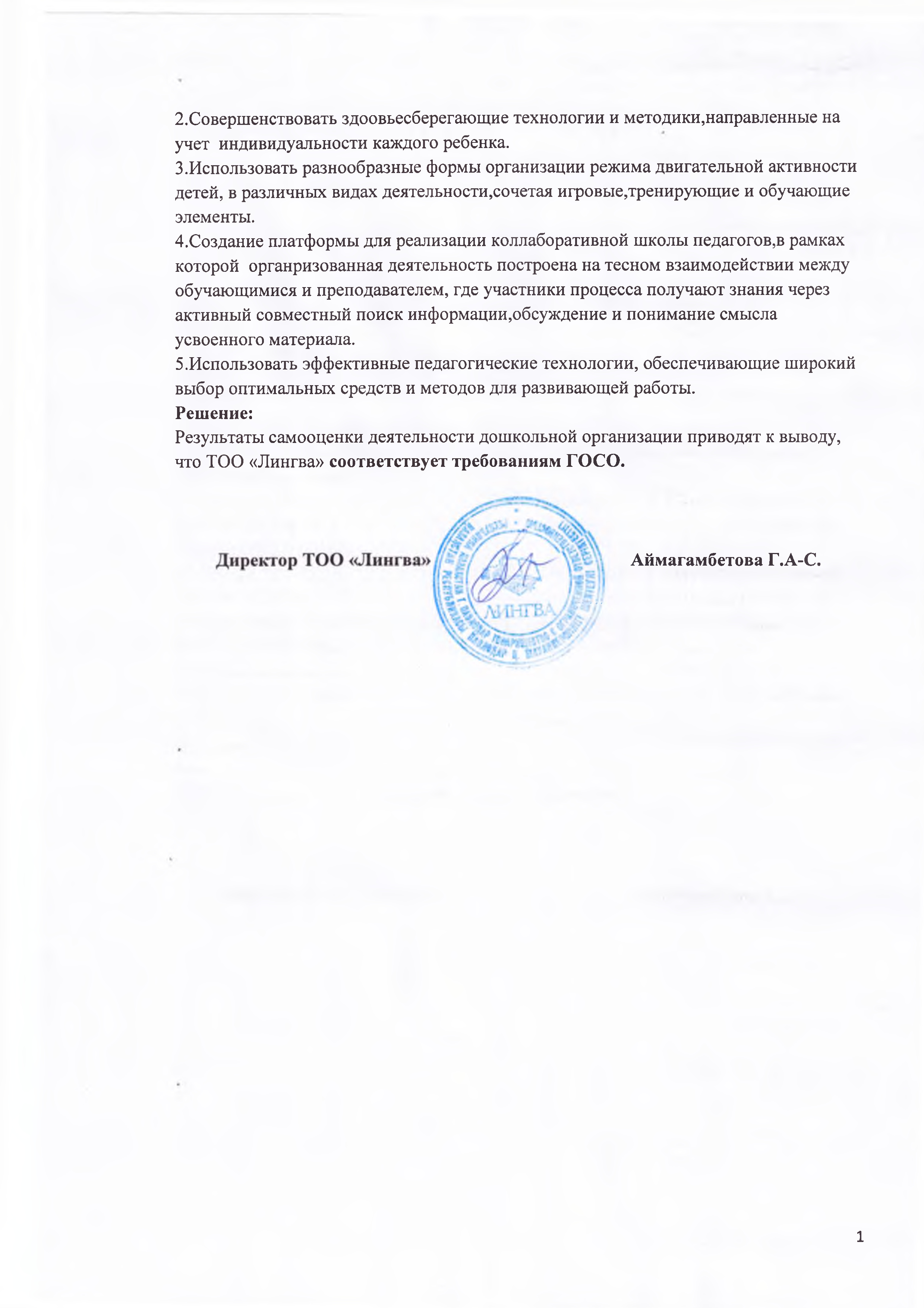 №Наименование должностей педагоговКоличество штатных единицКоличество штатных единицКоличество штатных единицКоличество штатных единиц№Наименование должностей педагогов2021-2022 2022-2023 2023-2024 2023-2024 №Наименование должностей педагоговсентябрьсентябрьсентябрьсентябрьИсполнительный  директор1111методист0,50,50,50,5Воспитатели101011,2511,25Музыкальный руководитель111,25Учитель казахского языка0,250,250,25Учитель английского языка0,25Учитель робототехники0,250,25Учитель физической культуры0,25итого13,2513,0014,5годВсего педагоговС высшим образованиемС высшим образованиемС высшим образованиемСо средним специальным образованиемСо средним специальным образованиемСо средним специальным образованиемСо средним специальным образованиемДошкольноеПедагогическоеИмеют дошк.-е ср-спец. образ.всегоИз них дошкольноеПедагогическое2021-2022128(67%)42 (17%)2 (17%)2022-2023118 (78%)31 (9%)2 (18%)динамика-1+12023-2024142(14%)10 (71%)2 (14%)41 (7%)2динамика+3+1Учебный годФио руководителяДолжность категорияприказ2023-2024Аймагамбетова Дина АмантаевнаИсполнительный директорб/кгодВсего педагоговвысшаяПедагог-исследовательперваяПедагог-экспертвтораяПедагог-модераторпедагог2021-2022121 (8%)2 (17%)1 (8%)2022-2023111 (9%)1 (9%)2 (18%)динамика+1++1+12023-2024141(7%)2 (14%)1(7%)1(7%)1(7%)динамика+3+1Разделы2021-20222022-2023динамика2023-2024динамикаПедагоги6 (50%)4 (36%)+213 (100%)+10руководитель1 (9%)1 Дети с особыми образовательными потребностями2021-20222022-20232023-2024Всего детей000Показатели 2021-20222022-20232023-2024 на 03.01.2024Принятые дети на 01.09.184166134Отчисленные дети в течение года   81  83  32Из нихПеремена места жительства101719ДинамикаПо семейным обстоятельствам8-10ДинамикаВыпуск в школу218динамикаПо болезням955ДинамикаПеревод в другой садик526067Динамика2021-20222021-20222022-20232022-20232023-20242023-2024фактгосзаказфактгосзаказфактгосзаказ1841751661751341502021-2022 учебный год2022-20232023-2024Международный образовательный центр интеллектуального и творческого развития «Путь Знаний»Диплом  І  место Международный педагогический   творческий конкурсв номинации «Лучший педагог» Кайырбаева Б.А.Достижения воспитанников: Областной: - 2 место областной фестиваль детского творчества «Бүлдіршін»; Городской: - 1 место областной фестиваль детского творчества  «Бүлдіршін»; - городском  конкурсе Жауқазын  (3 воспитанника)– Областной конкурс «Жауказын» ІІІ место  Нургалиева А.достижения педагоговКайырбаева Б.А.Ключко М.В. Республиканский центр «Павлодар дарыны» Сертификат в номинации «Зерек бүлдіршін» воспитанник Грачева  С.Достижения воспитанниковРеспубликанскийДиплом І степени  Общественный фонд «Damu Education»  Дробитько Д..Лаас М. Берликов Р.(3 воспитанника)Благодарственное письмо 	Общественный фонд «Damu Education»  Кайырбаева Б.А.ОбластнойБлагодарственное письмо НПП РК Атамекен  Искакова Ж.К.,«Балаларға базарлық»-Искакова Ж.№ФИОтемагод1Искакова Ж.К.Игры по методике М.Монтессори для развития навыков детей с особыми образовательными потребностями 20232Искакова Ж.К.Комплекс дидактических игр для развития сенсомоторных навыков детей раннего и младшего дошкольного возраста2023Наименование вариативной программыФИО должность составителя вариативной программыРецензент (ФИО, регалии, как указано в рецензииДата .номер выдачи рецензии«Говорим по английски» для 3-5 летПодлесная О.Н.Искакова Ж.К.К п.н ассоциированный профессор (доцент) Торайгыров Университет Раклова Е.М.2021«LEGO-конструирование и роботехника»Тыртышный Д.О.К п.н ассоциированный профессор (доцент) Торайгыров Университет Раклова Е.М.2021Вариативный компонент2021-20222021-20222021-20222021-2022Вариативный компонентІXІVдинамика«Английский язык»100%100%«Робототехника»100%100%Учебный год2021-20222021-2022Учебный год«Английский язык»«Робототехника»ІІІ уровень45%50%ІІуровень54%500%І уровень0%0%освоение100%100%Общее число книгМетодическая литератураИз них на казахском языкеХудожественная литератураИз них на казахском языке13831053317Год III уровень  %II уровень  %I уровень  %Освоение2021-2022  35%60%5 %100%Всегостартовыйпромежуточныйитоговыйвсего9510079Низкий70%30%30%Средний20%50%77%высокий9%67%57%Всегостартовыйпромежуточныйитоговыйвсего81 ребенкаНизкий55 (68%)Средний25(31%)высокий1 (1%)Всегостартовыйпромежуточныйитоговыйвсего19	 детейНизкий4 ( 21%)Средний13 (68%)высокий2 (11%)